Le civisme : 1er cycle	Débuter avec l’histoire suivante :« Picot le clown, à la recherche du rire perdu » DiaporamaLever la main quand vous observez que le personnage a manqué de savoir-vivre.Animation interactive Qu’est-ce que le civisme ? (savoir-vivre)Questionner les élèvesDéfinition simple :Ce sont des gestes gentils gratuits que l’on pose pour les autres. Savoir-vivre, respect des autres et de l’environnement, prendre soin de son prochain…Demander aux élèves des exemplesCompléter avec vos exemples ou ceux du profParlons un peu des règles de vie en classe :Quelles sont-elles ?Pourquoi il y en a ? À quoi ça sert ?Le civisme, c’est un peu plus que suivre des règlesFaire parler les élèves sur ce que sont les règles non-écrites quand on vit en groupe. le fait d’être serviable, prendre soin des autres, faire attention à ceux qui m’entourent.Qu’est-ce qu’on y gagne ? 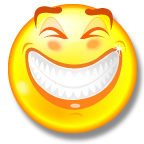 Bonheur, sourire, fierté, harmonie…Demander aux élèves des exemples des comportements de civisme (savoir-vivre)Retour sur les comportements attendus :Avec nos amis : exemples-Se présenter/dire bonjour.- Être à l'écoute et non pas toujours jacasser.- Complimenter les autres pour leurs qualités- Leur laisser toute liberté et ne pas essayer de les retenir.- S'affirmer sur nos goûts et besoins d'une façon adéquate.- Notre langage et qualité de la langue française.- Faire preuve d'empathie.- Se faire offrir quelque chose.À l’école : exemples- Respecter son environnement.- Le vouvoiement.- Tenue vestimentaire.- Respect des autres : contexte du dîner-Ne pas changer les règles d’un jeu (bon perdant)Terminer avec… dessiner une action de savoir-vivre que tu aimerais faire ou améliorer.Demander au prof de faire présenter un dessin par élève par jour qui peut être vu sous forme de défis de classe.2e atelier : diaporama sur le civisme 1er cycleCommencer avec le retour sur le dessin(DÉFI) du civisme.Réalisé à partir des documents de l’équipe des animateurs du SASEC de la Commission scolaire de La Beauce Etchemin, 2013